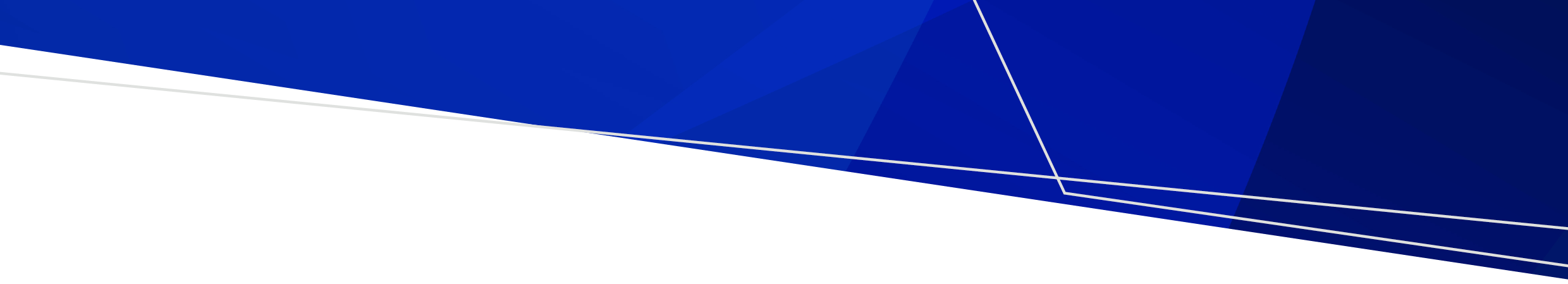 Purpose and scopeTo provide guidance for the reporting of CMI/ODS of secondary consultations provided by CYMHS clinicians employed to work in headspace centres across Victoria.  OverviewAs part of the June 2021 COVID response package, the Victorian Government announced $2.24 million for headspace surge teams to be staffed by tertiary level clinicians to work alongside headspace staff in headspace centres to help address waiting times. This funding has now been distributed to all 13 CYMHS and CYMHS are at various stages of employing these new clinicians – some are still being recruited and some have been employed and have commenced working in headspace centres, alongside headspace staffClient service contacts and activity are reported in the headspace data collection systems and provided to the Department and Health and CYMHS via fortnightly activity reports. However, CYMHS clinicians in the surge teams will also be providing secondary consultation that is unfortunately not able to be captured in the headspace data collection system.CMI/ODS Contact data reportingCommunity Service Contacts, known as “C” type contacts are the only type of contact in scope for reporting into CMI/ODS for this service. These are community-centred contacts which are reportable as CYMHS will provide a service to Headspace clinicians, which in particular will be secondary consultation types – Secondary consultation (Code 2): A CYMHS service delivered to a headspace clinician about a specific headspace client where the client is not present during the consultation. Subcentre setupEach CAMHS/CYMHS Service is to setup a subcentre for each Headspace clinicOutcome measures not requiredProgram SetupBulletin # 57 – CYMHS headspace surge teamsSecondary Consultation recordingOFFICIALSubcentre NameSubcentre TypeCampusProgram ClassCaseloadOpen ReasonCYMHS Headspace surge team [centre name]Community(Local Service)CommunityNot RequiredNew ServiceClassificationProgram TypeTarget PopulationFund SourceAMHSStart DateCommunityComm, Public Health Emergency use - C & AShared Care OtherPublic health emergency(Local Service)When program commenced at serviceTo receive this document in another format, email MHDReporting@health.vic.gov.au  <MHDReporting@Health.vic.gov.au>.Authorised and published by the Victorian Government, 1 Treasury Place, Melbourne.© State of Victoria, Australia, Department of Health, October 2021.ISBN 978-1-76096-647-8 (pdf/online/MS word)